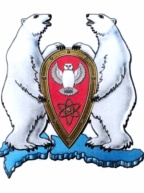 АДМИНИСТРАЦИЯ МУНИЦИПАЛЬНОГО ОБРАЗОВАНИЯ  ГОРОДСКОЙ ОКРУГ «НОВАЯ ЗЕМЛЯ»РАСПОРЯЖЕНИЕ« 18» января 2017 г. № 10г. Архангельск-55О проведении конкурса детского рисунка	В соответствии с Программой социально-экономического развития МО ГО «Новая Земля» на 2017-2019 гг., утвержденной решением Совета депутатов МО ГО «Новая Земля» от 06.12.2016 № 07, ведомственной целевой программой МО ГО «Новая Земля» «Дети Новой Земли» на 2017 год, утвержденной постановлением администрации МО ГО «Новая Земля» от 26.10.2016 № 32,р а с п о р я ж а ю с ь:	1. Организовать проведение конкурса детского рисунка «Здравствуй солнце», посвященного Дню солнца, в период с 19 по 27 января 2017 года в возрастных категориях: - дошкольники;- ученики ФГКОУ СОШ №150 МО РФ.2. Сформировать комиссию по проведению конкурса детского рисунка в следующем составе:	Председатель комиссии: Москалева Анастасия Эдуардовна     - ведущий специалист отдела организационной, 						          кадровой и социальной работы.	Члены комиссии:Кравцова Татьяна Николаевна		- и.о. руководителя отдела организационной,                                                                                           кадровой и социальной работы;Ходов Виталий Васильевич		- ответственный секретарь административной 							комиссии;Белинина Анна Сергеевна		- корреспондент объединенной редакции.	3. Настоящее распоряжение опубликовать в газете «Новоземельские вести» и разместить на официальном сайте Муниципального образования городской округ «Новая Земля».	4. Контроль за исполнением настоящего распоряжения возложить на и.о. руководителя отдела организационной, кадровой и социальной работы Кравцову Т.Н.И.о. главы муниципального образования					    А.И.Минаев 